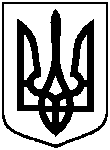 СУМСЬКА МІСЬКА ВІЙСЬКОВА АДМІНІСТРАЦІЯСУМСЬКОГО РАЙОНУ СУМСЬКОЇ ОБЛАСТІНАКАЗ06.12.2023		                  м. Суми		          № 74-СМР Відповідно до Закону України «Про оренду державного та комунального майна», Порядку передачі в оренду державного та комунального майна, затвердженого постановою Кабінету Міністрів України від 03 червня 2020 року № 483 «Деякі питання оренди державного та комунального майна», статей 327, 328 Цивільного кодексу України та враховуючи пропозиції постійної комісії з питань законності, взаємодії з правоохоронними органами, запобігання та протидії корупції, місцевого самоврядування, регламенту, депутатської діяльності та етики, з питань майна комунальної власності та приватизації Сумської міської ради (протокол від 08 вересня 2023 року № 37, протокол від       23 жовтня 2023 року № 39), керуючись частиною другої статті 15 Закону України «Про правовий режим воєнного стану», НАКАЗУЮ:1. Внести зміни в додаток до рішення Сумської міської ради                                                  від 23 вересня 2020 року № 7392-МР «Про затвердження Переліку другого типу об’єктів комунальної власності Сумської міської територіальної громади, що підлягають передачі в оренду без проведення аукціону», виклавши пункти 45, 46 в наступній редакції:2. Внести зміни в додаток до рішення Сумської міської ради                                                  від 23 вересня 2020 року № 7392-МР «Про затвердження Переліку другого типу об’єктів комунальної власності Сумської міської територіальної громади, що підлягають передачі в оренду без проведення аукціону» (зі змінами), доповнивши його пунктами 80, 81 ,82, 83, 84, 85, 86, 88, 89, 90, 92 наступного змісту:3. Контроль за виконанням цього наказу залишаю за собою.Начальник                                                    		                  Олексій ДРОЗДЕНКОПро внесення змін до рішення Сумської міської ради                                        від 23 вересня 2020 року                            № 7392-МР «Про затвердження Переліку другого типу об’єктів комунальної власності Сумської міської  територіальної громади, що підлягають передачі в оренду без проведення аукціону»                           (зі змінами) № з/пАдреса об’єкта орендиТип об’єкта орендиЦільове призначенняПлоща об’єкта оренди, кв.м45.транспортний засіб, а саме: ________________________для потреб ____________________________________46.транспортний засіб, а саме: ________________________для потреб _____________________________________80.транспортний засіб, а саме: __________________________________для потреб _________________________________81.транспортний засіб, а саме: __________________________________для потреб _________________________________82.транспортний засіб, а саме: __________________________________для потреб _________________________________83.м. Суми, ________________________нежитлові приміщення, а саме: _________________для розміщення ____________________________51,984.транспортний засіб, а саме: __________________________________для потреб _________________________________85.транспортний засіб, а саме: __________________________________для потреб _________________________________86.м. Суми, ________________________нежитлові приміщеннядля забезпечення діяльності _________________________________319,988.транспортний засіб, а саме: __________________________________для потреб _________________________________89.транспортний засіб, а саме: __________________________________для потреб _________________________________90.транспортний засіб, а саме: __________________________________для потреб _________________________________92.м. Суми, ________________________нежитлові приміщення (__________)для розміщення ____________________________777,8